Grupa „Jeżyki”Środa – 31.03.2021r.Temat tygodnia : WielkanocTemat dnia : Wielkanocne przysmakiRozmowa  z wykorzystaniem  tablicy  demonstracyjnej i  zdjęć z internetu  tematycznie związanych  z Wielkanocą. Odnajdywanie i wskazywanie na tablicy  i  na wyszukanych obrazkach symboli wielkanocnych. Wyjaśnienie pojęcia symbol.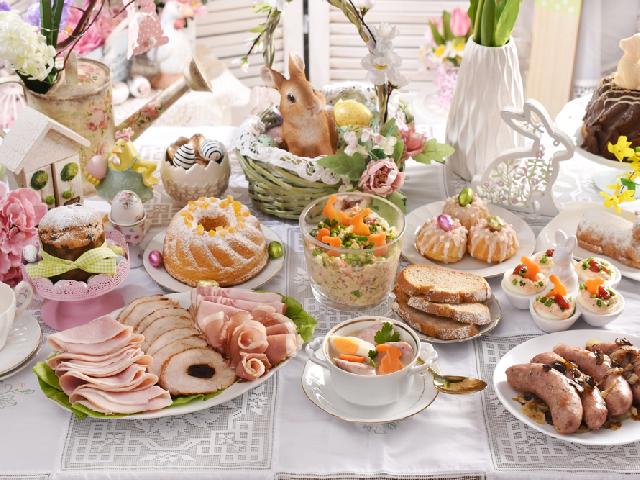 Słuchanie wiersza Marioli Golc Wielkanocne przysmaki.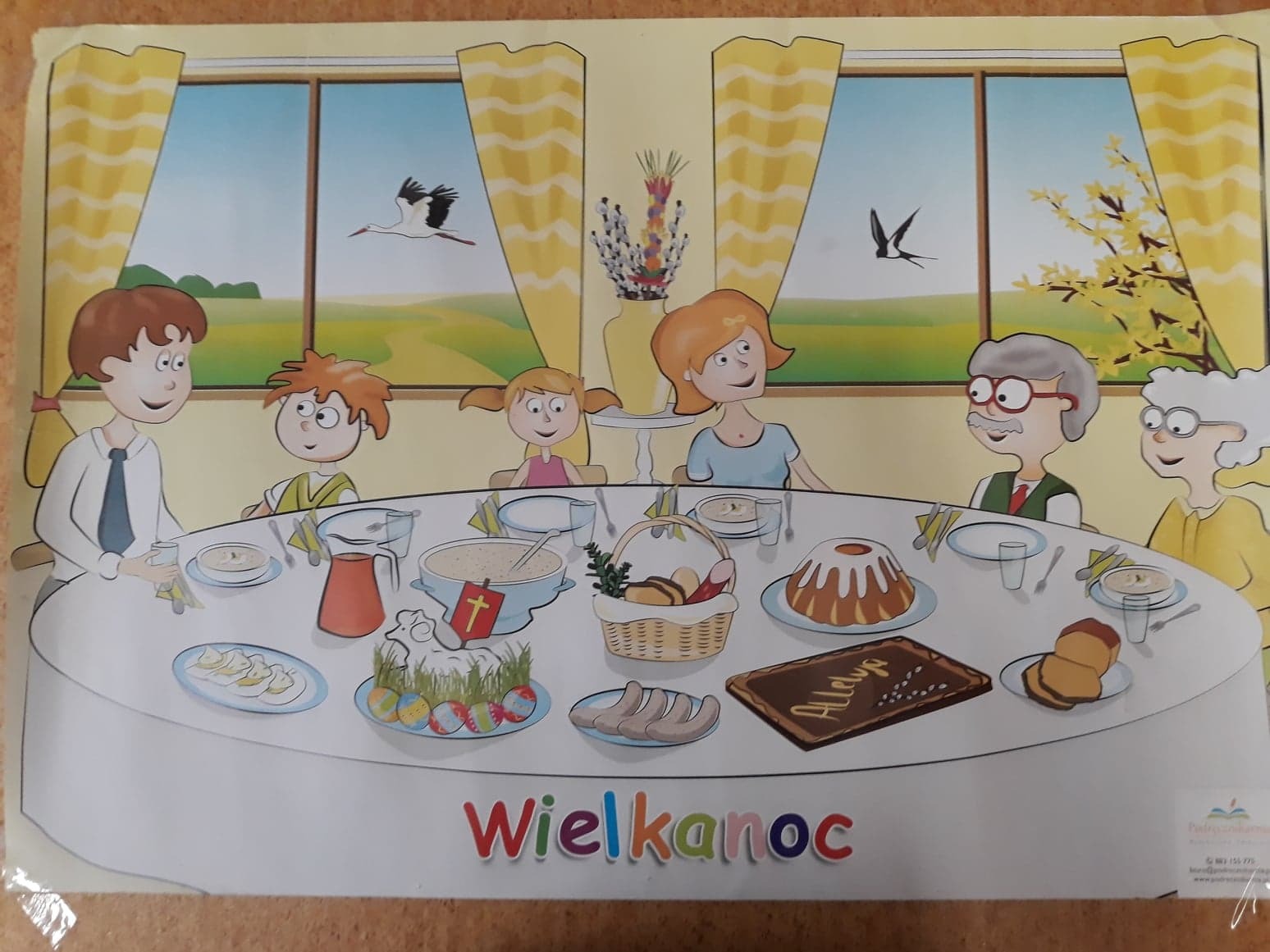 
Święta wielkanocne
pachną przysmakami.
Czuć już wonny żurek
i keks z bakaliami.
A drożdżowa baba
ze stołu spogląda.
W białej sukni z lukru
pięknie dziś wygląda.
Pan mazurek pachnie
słodką czekoladą.
Koronę z owoców
już na niego kładą.
Smakowitych potraw
znacie jeszcze wiele.
Spróbujcie ich trochę
w świąteczną niedzielę.
Rozmowa inspirowana treścią wiersza. Omówienie, co się znajdowało na wielkanocnym stole.  Rodzic wyjaśnia, na czym polega zwyczaj polewania się wodą w poniedziałek wielkanocny.  Zapoznanie z nazwą śmigus- dyngus. Zabawa rytmiczna – Śmigus- dyngus.Dziecko porusza się w rytmie wystukiwanym na bębenku. Podczas przerwy w grze rytmicznie klaszcze i wypowiada za rodzicem rymowankę.Śmigus- dyngus! Śmigus- dygus!W wielkanocny poniedziałekOblewamy się nawzajem. 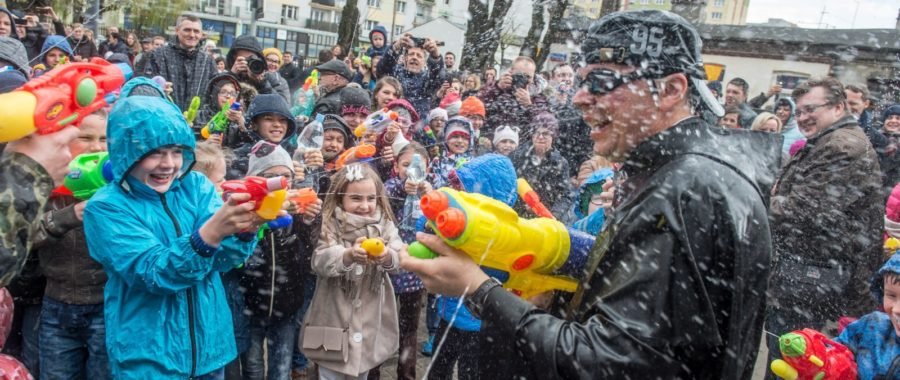 Karta pracy, cz.2 , nr 13.Obejrzyjcie pierwszy koszyk z pisankami. Potem obejrzyjcie drugi – znajdujący się za nim.W jakim kolorze pisanki brakuje w drugim koszyku? Zadaniem dziecka jest narysowanie brakującej pisanki obok koszyka. Zabawy do piosenki „Gdacze kura: ko ko ko…”https://www.youtube.com/watch?v=QPqALIknKwYĆwiczenia matematyczne Kury i jajeczka. Sylwety kur, kartoniki z kropkami (od 1 do 4), tekturowe jajka.  Dziecko układa przed sobą tyle sylwet kur, ile kropek jest narysowanych na kartonikach pokazywanych przez rodzica. (1, 2, 3, 4). Pod sylwetami układa odpowiednią liczbę tekturowych jajek, zgodnie z poleceniami R. (np.: druga kura zniosła trzy jajka, trzecia kura zniosła dwa jajka, pierwsza kura zniosła cztery jajka, czwarta kura zniosła jedno jajko)."Podzielone pisanki" - ćwiczenie spostrzegawczości.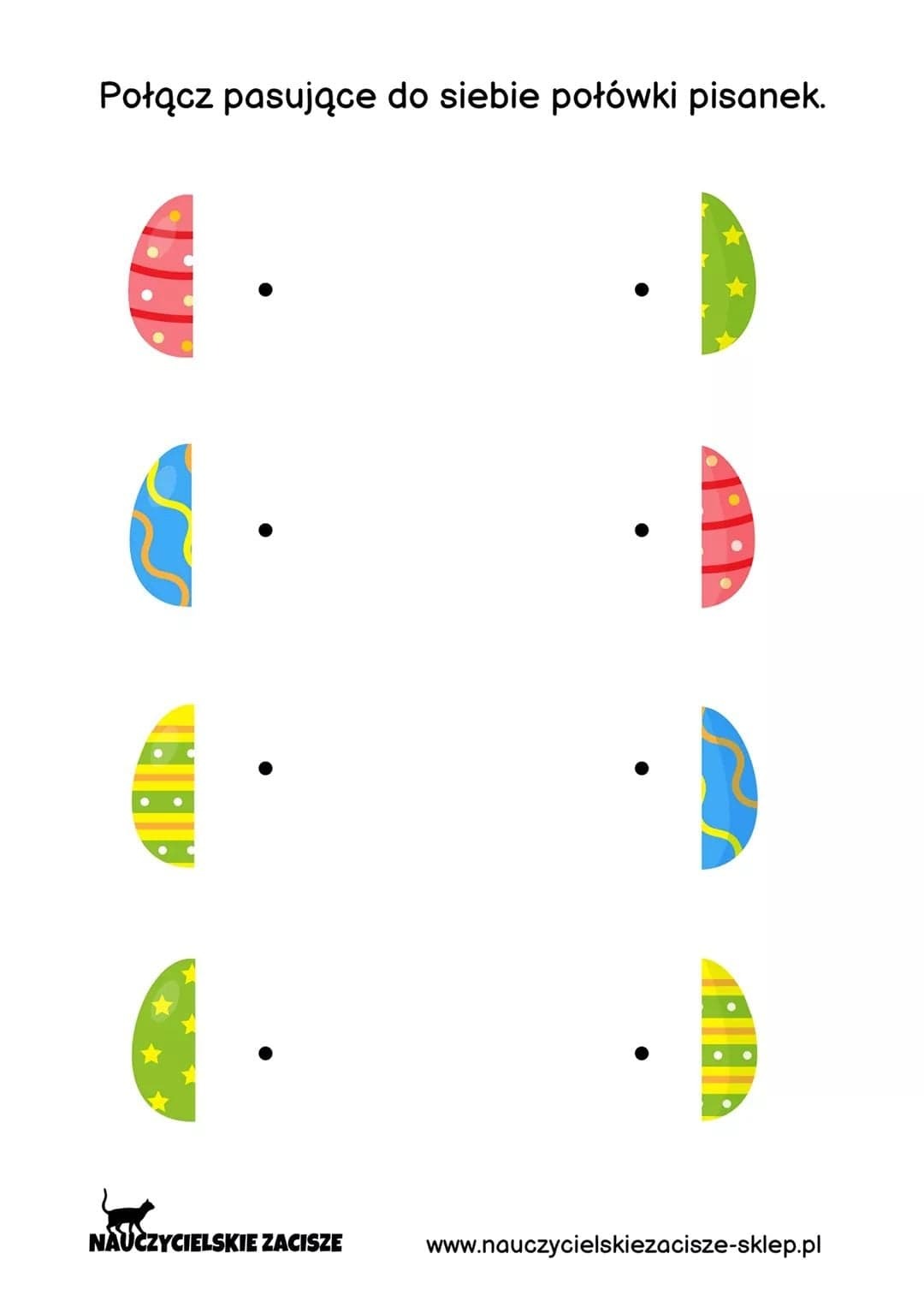 Zabawa na świeżym powietrzu. Zabawa ruchowa – Kura i kurczątko.Rodzic odgrywa rolę kury, dziecko kurczątka. Kura chodzi po wyznaczonym terenie, mówiąc ko,ko,ko…. A dziecko porusza się wokół niej w dowolnym kierunku, powtarzając pi,pi,pi... Kiedy kura przestaje wydawać dźwięki i przykuca, kurczątko się zbiega wokół niej i przytula do siebie. Przez chwilę zachowując ciszę. „Moja uprawa” – zasianie rzeżuchy.Zapraszam do założenia swojej własnej uprawy rzeżuchy. Dziecko będzie dokładnie obserwować jak z nasionek wyrastają małe korzonki, a potem drobne zielone kiełki. Dziecko przy pomocy rodzica przygotowuje sobie talerzyk plastikowy, kawałek waty i pół kubeczka wody. Następnie ułożyć proszę grubą warstwę waty na talerzu, wysypcie na dłoń nasiona rzeżuchy i zasianie je równomiernie na wacie, następnie podlewacie wodą z kubeczka. 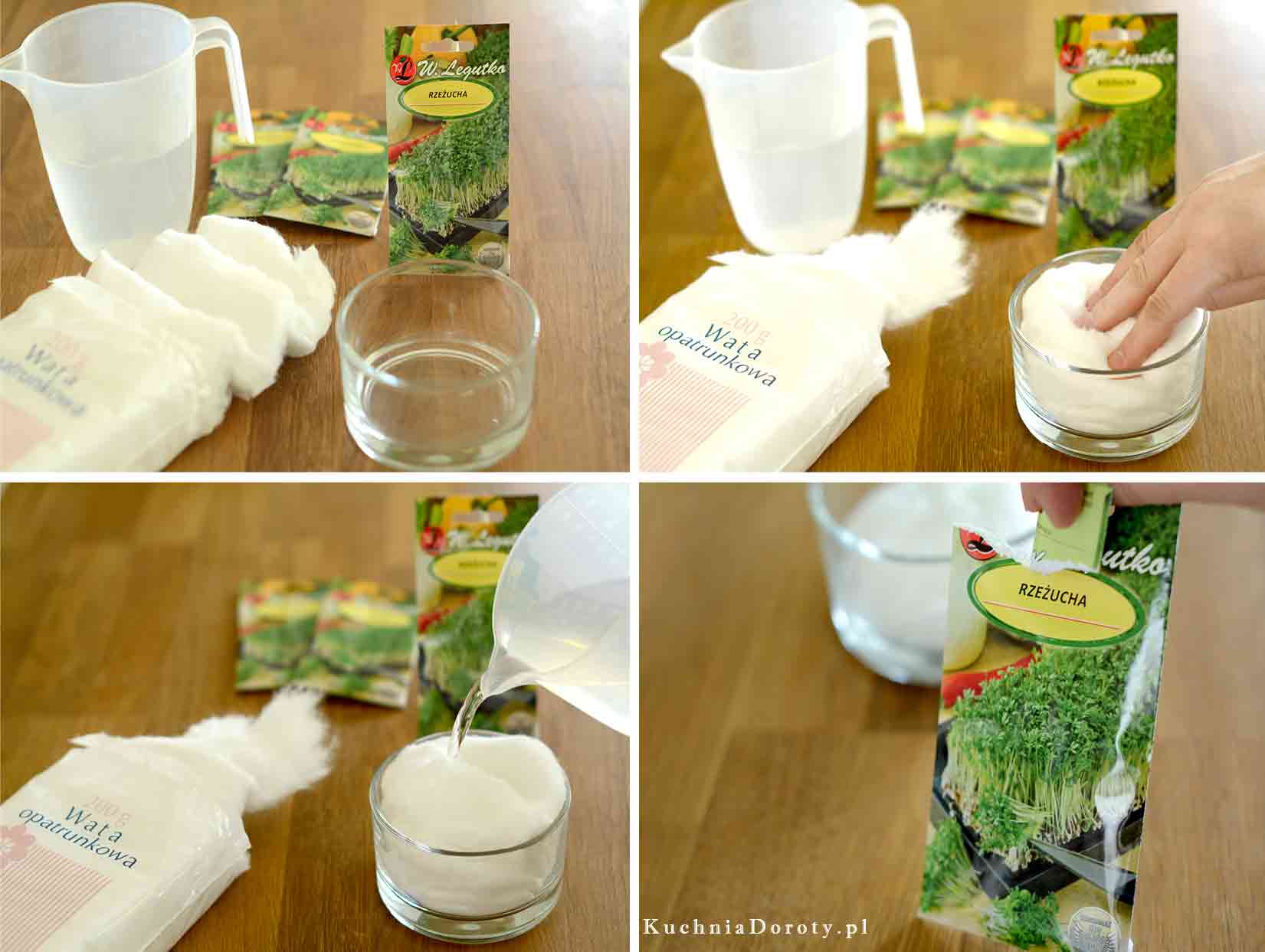 Ewa Siek-Cholewińska